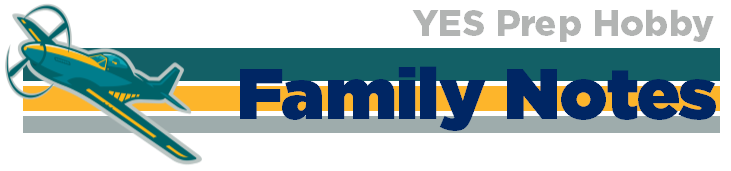 Thursday, April 23, 2020 Family SurveyParents, families, schools, and our community play a crucial role as partners in the education of every child. During this extended school closure, we want to be sure we are working together to address issues that affect students’ equitable access to educational experiences. We kindly ask that you take a brief, 26-question survey to help us benchmark the effectiveness of our Keep YES Prep Learning programming (distance learning) and assess the evolving needs of our families. The window to take the Family Survey will close at 8:00 am on Monday, April 27. The survey can be accessed at tinyurl.com/YPfamsurv Thank you in advance for taking the time to share your valuable perspective! Student Assignments Each week, our teachers are posting assignments to your student’s class in Microsoft Teams. For ELA and Math, students will receive 3 assignments, and for all other subjects, they will receive 2 assignments. Each assignment includes a video for students to watch prior to completing the Exit Ticket that goes with the assignment. Please check in with your student to ensure they are watching the videos prior to completing the Exit Ticket. IPR GradesA6 Progress Report Grades will be available through the Home Access Center next Wednesday, April 29th. You will be able to review your student’s progress online at https://hac.yesprep.org/HomeAccess. If you see a grade of M6 on your student’s assignments, your student did not complete this assignment. Please reach out to your Aviator’s teacher if you have any questions about their grades. Meal DistributionYES Prep is still distribution meals on Mondays and Thursday from 11:00 AM to 1:00 PM at select YES Prep campuses. Aviators can pick up meals at YES Prep Southeast and YES Prep East End. You can find more information online at www.yesprep.org/covid19/meals. Still Enrolling 6th Graders for 20-21We are still enrolling 6th Graders for the 20-21 school year! If you have friends, family, or neighbors who are interested in enrolling their rising 6th Grader at YES Prep Hobby, please encourage them to go online to www.yesprep.org/lottery. Spirit Week: 4/27 - 5/01Next week we will be engaging our students in a virtual Spirit Week! Below is the schedule for Spirit Week and the different themes your student can take place in:Monday: Twin Day (Dress like a friend or favorite teacher)Tuesday: Superhero Day Wednesday: Wellness DayThursday: Talent DayFriday: Flashback Friday (A picture of when you were younger)Students can send pictures and short video clips (no more than 30 seconds) to Ms. Shannon at Jessica.Hubbard@yesprep.org to submit! All pictures and videos will be posted to our Facebook and Instagram pages to showcase our Aviators during Virtual Learning!Important Links During Distance Learning YES Prep Hobby Facebook PageYES Prep Public Schools COVID-19 WebsiteKeep YES Prep Learning WebsiteMicrosoft Account Log In PageChase Sander, Principal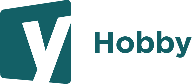 713.842.560023 de abril del 2020Encuesta de FamiliasLos padres, las familias, las escuelas y nuestra comunidad desempeñan un papel crucial como socios en la educación de cada niño. Durante este cierre prolongado de la escuela, queremos estar seguros de que estamos trabajando juntos para abordar cuestiones que afectan el acceso equitativo de los estudiantes a las experiencias educativas. Le rogamos que realice una breve encuesta de 26 preguntas para ayudarnos a comparar la eficacia de nuestra programación Keep YES Prep Learning (Aprendizaje a distancia) y evaluar nuestras necesidades o en como apoyar a nuestras familias. La ventana para tomar la Encuesta Familiar cerrará a las 8:00 am del lunes 27 de abril. Se puede acceder a la encuesta en tinyurl.com/YPfamsurv Gracias de antemano por tomarse el tiempo para compartir su valiosa perspectiva! Asignaciones de estudiantesCada semana, nuestros profesores publican tareas en la clase de su alumno en Microsoft Teams. Para ELA y Matemáticas, los estudiantes recibirán 3 tareas, y para todas las demás asignaturas, recibirán 2 asignaciones. Cada tarea incluye un vídeo para que los alumnos los vean antes de completar el Ticket de salida que va con la asignación. Por favor, consulte con su estudiante para asegurarse de que están viendo los videos antes de completar el Ticket de Salida.  
Grados de Reporte de ProgresoLas calificaciones del informe de progreso de A6 estarán disponibles a través del Home Access Center el próximo miércoles 29 de abril. Podrá revisar el progreso de su estudiante en línea en https://hac.yesprep.org/HomeAccess. Si ve una calificación de M6 en las actividades de su alumno, su alumno no completó esta tarea. Comuníquese con el maestro de su aviador si tiene alguna pregunta sobre sus calificaciones.
Distribución de comidas YES Prep sigue sirviendo comidas de distribución los lunes y jueves de 11:00 AM a 1:00 PM en los campus seleccionados de YES Prep. Los aviadores pueden recoger comidas en YES Prep Southeast y YES Prep East End. Puede encontrar más información en línea en www.yesprep.org/covid19/meals.Todavía inscribiendo 6o Grado para 20-21 ¡Todavía estamos inscribiendo a los estudiantes de sexto grado para el año escolar 20-21! Si tiene amigos, familiares o vecinos que están interesados en inscribir a su estudiante de 6o grado en YES Prep Hobby, anímelos a que se pongan en línea para www.yesprep.org/lottery.Semana del Espíritu: 4/27 - 5/01 ¡La próxima semana involucraremos a nuestros estudiantes en una Semana del Espíritu virtual! A continuación se muestra el horario para la Semana del Espíritu y los diferentes temas en los que su alumno puede tener lugar: 
Lunes: Día de gemelos (Vestir como un amigo o profesor favorito) Martes: Día del Superhéroe  Miércoles: Día del Bienestar Jueves: Día del Talento Viernes: Viernes Flashback (una foto de cuando eras más joven) 
Los estudiantes pueden enviar imágenes y clips de vídeo cortos (no más de 30 segundos) a la Sra. Shannon en Jessica.Hubbard@yesprep.org para enviar! Todas las fotos y videos se publicarán en nuestras páginas de Facebook e Instagram para mostrar nuestros Aviadores durante el Aprendizaje VirtualImportant Links During Distance Learning YES Prep Hobby Facebook PageYES Prep Public Schools COVID-19 WebsiteKeep YES Prep Learning WebsiteMicrosoft Account Log In PageChase Sander, Principal713.842.5600 | www.facebook.com/YPHobby